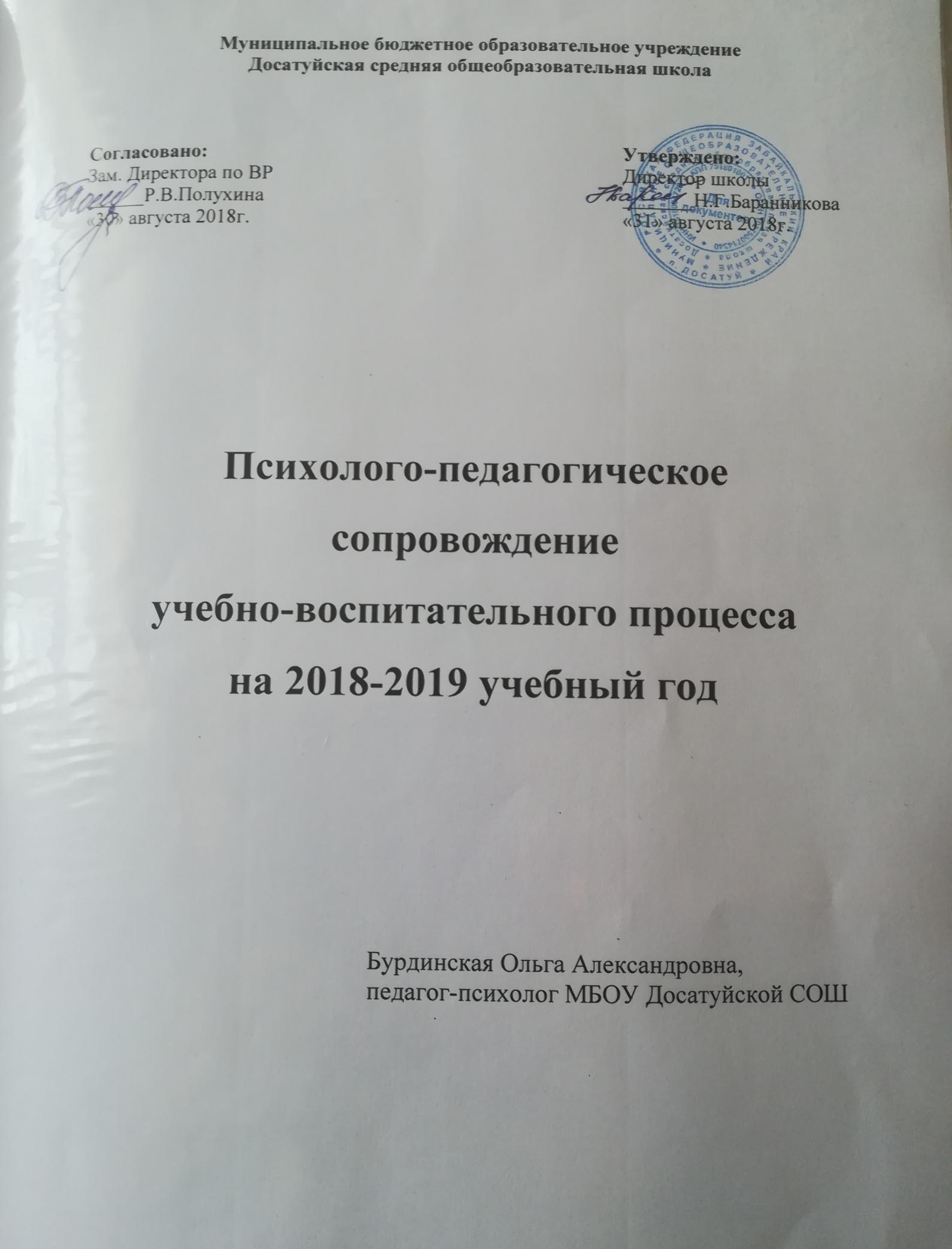 Цель  психолого-педагогической службы:создание психологически безопасной и комфортной образовательной среды.  Задачи:- организация психолого-педагогического сопровождения педагогов, обучающихся, родителей - отслеживание психолого-педагогического статуса ребенка и динамики его психологического развития в процессе школьного обучения, подбор методов и средств оценки сформированности универсальных учебных действий.- поддержка в решении задач личностного и ценностно-смыслового самоопределения и саморазвития; - помощь в решении проблем социализации: учебные трудности, проблемы с выбором образовательного и профессионального маршрута- помощь в построении конструктивных отношений с родителями и сверстниками; профилактика девиантного поведения.ПСИХОДИАГНОСТИЧЕСКАЯ РАБОТАКОНСУЛЬТАЦИОННАЯ   И   ПРОСВЕТИТЕЛЬСКАЯ    РАБОТАКОРРЕКЦИОННО-РАЗВИВАЮЩАЯ  РАБОТА	ПРОФИЛАКТИЧЕСКАЯ РАБОТАТемы  психологических семинаров  для  педагоговПсихолого-медико-педагогический консилиум (ПМПк)КлассНаименование мероприятияУУДСрок проведенияФорма проведения и используемые методики и методыПредполагаемый результатДошкольная группаДиагностика  готовности детей к обучению в школеПознавательные личностные коммуникативныеМайНаблюдение,  беседа.Диагностика Керна-ЙерасикаСоздание  условий к благоприятной адаптации  учащихся  в начальной  школе1 классДиагностика  первоклассников  по адаптации и мотивации к  учению, а также готовности к обучениюПознавательныеРегулятивные КоммуникативныеСентябрь- октябрьНаблюдение, беседы с уч-ся и учителямиДиагностико-прогностический  скрининг  Е.ЕкжановойОпросник ЛускановойСоздание  условий к благоприятной адаптации  учащихся  в начальной  школе2-4 классыДиагностика  учащихся,  нуждающихся  в психологической помощиКоммуникативныепознавательныесентябрьСобеседование  с  учителями,  наблюдение за учащимися  на уроках и переменахМетодики на изучение  памяти,  внимания,  мышления, восприятияРазвитие  личностных и надпредметных  умений,  а также психических  функций, обеспечивающих формирование предметных  учебных действий4 классГотовность  обучающихся  к переходу на  2 уровень обучения   ПознавательныеРегулятивные КоммуникативныеАпрель-майМетодика ЛускановойМетодика  ГИТИзучение мотивационной сферы учащихся на этапе перехода в среднее звено школы как показателя одной из составляющих личностных УУДИзучение  умственного развития  и способности  к  учебной деятельности5 класс Изучение периода адаптации учащихся  в 5 классахПознавательныеРегулятивные Коммуникативные 1 этап – октябрь2 этап -   мартМетодика Александровской,  наблюдение, беседы с учителямиСоздание  условий  к  благоприятной адаптации  учащихся  в среднем  звене5 классОценка мотивационной  сферыЛичностные октябрьМодифицированный вариант анкеты школьной мотивации Н.Г. Лускановой Изучение мотивационной сферы как одной из составляющих личностных УУД6 класс Оценка  самостоятельности  мышления Познавательные ноябрьМетодический  комплекс «Прогноз и профилактика  проблем обучения в 3-6 классах» Л.А. ЯсюковойИзучение самостоятельности мышления как показателя одной из составляющих познавательных УУД6 классДиагностика межличностных отношенийКоммуникативныемартСоциометрический  методВыявление неформальных  лидеров,  аутсайдеров  групп7 классДиагностика  детско-родительских отношений подростковкоммуникативныедекабрьМетодика  ДРОП (авторы  Трояновская,  Карабанова)Изучение  межличностных отношений в  семье7 классДиагностика мотивационной сферы подростковличностныедекабрьМетодика «Профи» 2Изучение мотивационной сферы как одной из составляющих личностных УУД8 классДиагностика  детско-родительских отношений подростковкоммуникативныедекабрьМетодика  ДРОП (авторы  Трояновская,  Карабанова)Изучение  межличностных отношений в  семье8 классДиагностика  показателей и форм агрессиирегулятивныеянварьМетодика А. Баса и А. ДаркиВыявление форм агрессии8 классДиагностика  интересов  учащихсямартКарта  интересов  ГоломштокаТипы профессий  (Е.Климов)Выявление сферы интересов  для дальнейшего  профессионального  самоопределения9 классДиагностика  интересов  обучающихсяноябрьКарта  интересов  ГоломштокаТипы профессий  (Е.Климов)Выявление сферы интересов  для дальнейшего  профессионального  самоопределения9 классДиагностика  уровня тревожности в условиях подготовки к ГИАличностныеянварьМетодика  ФилипсаВыявление уровня школьной  тревожности9 классДиагностика  личностных отклоненийличностныефевральМетодика  определения акцентуации  характера (Личко)Выявление  акцентуированных  типов личности 10 классДиагностика  уровня  самооценки и уровня притязанийличностныефевральМетодика Дембо-РубинштейнИзучение самооценки10 классДиагностика  интересов  обучающихсяРегулятивные личностные ноябрьПрофориентационная  активизирующая методика Н.Пряжникова «За и против»Выявление предпочтительных групп профессий, наиболее развитых групп качеств, предпочтительных профессиональных  ценностей11 классДиагностика  уровня тревожности в условиях подготовки к ЕГЭличностныеянварьМетодика  ФилипсаВыявление уровня школьной  тревожности1-11 классыДиагностика межличностных отношенийкоммуникативныеПо запросам  учителей и кл. руководителейСоциометрический методВыявление  неформальной  структуры класса, симпатии и антипатии1-11 классыДиагностика  школьной тревожностиличностныеПо запросам  учителей и кл. руководителейМетодика  уровня  школьной  тревожности (Филипс)Выявление уровня школьной  тревожностиМероприятия Форма проведенияСрок Предполагаемый результатПроведение  индивидуальных  и  групповых  консультаций  детейИндивидуальное консультированиеПо  запросу кл. руководителейОказание  психологической помощи; преодоление  кризисов,  оказание помощи   в решении проблем,  трудных жизненных   ситуацийИндивидуальные  и групповые консультации для  педагогов индивидуальное консультированиеПо  запросамПроведение  просветительской  работы  среди педагогов для дальнейшей  работы с  учащимися с учетом  индивидуальных  особенностейПроведение индивидуальных и групповых консультаций родителей   по проблемам  воспитания  и взаимоотношений  с детьмиИндивидуальное консультирование, родительские  собранияПо  запросам,Оказание  психологической помощи; преодоление  кризисов,  оказание помощи   в решении проблем,  трудных жизненных   ситуацийУчастие в родительских собраниях по адаптации первоклассников, пятиклассников, сопровождению 9-классников и 11-классников  в рамках проведения ГИА  и ЕГЭ  и др. «Круглые столы», практикумы, «психологические гостиные»По  плану  школы,  по  запросам  классных  руководителейОказание  психологической помощи; преодоление  кризисов,  оказание помощи   в решении проблем,  трудных жизненных   ситуацийУчастие  в  работе  педагогического  советаПо  плану  школыПроведение  просветительской  работы  среди педагогов для дальнейшей  работы с  учащимися с учетом  индивидуальных  особенностейПсихологические семинарыТеоретические,  семинары-практикумы1 раз  в  четвертьПроведение  просветительской  работы  среди педагогов для дальнейшей  работы с  учащимися с учетом  индивидуальных  особенностей,  проведение практикумов для педагогов   с  целью  улучшения их эмоционального состоянияПсихолого-медико-педагогический  консилиум (ПМПк)Не менее 1 раза  в четвертьОбсуждение проблем в  обучении и воспитании детей и возможность их решенияДекада ПсихологииПсихологические  часы Разработка  рекомендаций, памяток, буклетов(По плану)октябрьПривлечение внимания  к  проблемам  психологииМероприятияФормы,  методы работыСрок Предполагаемый  результатФормирование  групп развития  и коррекцииСобеседование  с  классными руководителямиСентябрь, октябрьСоздание групп  коррекции в  соответствии  с  запросамиИндивидуальная  и  групповаякоррекционно-развивающая  работа  с  детьми начальной  школы, нуждающихся  в  психологической  поддержкеИгротерапия, Психологический  часИндивидуальная  работаВ течение годаСентябрь, октябрьВ  течение  годаРазвитие внимания,  памяти,  мышления.Снижение тревожности, умение пользоваться поддержкой окружающих, оказывать помощь другим, видеть свои сильные и слабые стороныКоррекционные  занятия  с детьми,  имеющими  заниженную  самооценкуТренинговые  занятияВ  течение  учебного  года  По  запросам кл.рук.  и  родителейПовышение  самооценки,  преодоление  комплексовКоррекционные  занятия с  детьми  с  аддиктивным  поведениемДиагностика,  беседыВ  течение  учебного  года  По  запросам кл.рук.  и  родителейКоррекция  поведения,  укрепление эмоционально-волевой сферыЗанятия  по повышению  учебной  мотивацииТренинговые занятияВ  течение уч.годаИндивидуальная  и групповая  работа  по определению  профиля  обучения и выбора  профессииПсихологические  часыВ   течение годаПомощь  в  профессиональном  самоопределенииИндивидуальная и групповая работа по сопровождению обучающихся в 9, 11 классах  в рамках проведения ГИА  и ЕГЭЗанятия в группах и индивидуально3 четвертьСнижение тревожности, умение пользоваться поддержкой окружающихМероприятияСроки Ответственные Предполагаемый результатФормирование  базы данных  детей  группы  рискасентябрьПсихолог, кл.рукУчастие  в  работе  Совета профилактики В  течение  учебного  годаПсихолог, социальный педагог,  зам.директора по  воспитательной  работеСнижение  количества безнадзорных  детей,  количества  правонарушений  среди подростков  и  детейПрофилактика  суициданоябрьпсихологВыявление внутриличностных конфликтов  у  подростков  и  коррекционная работа  по решению  этих конфликтовПрофилактика  правонарушенийВ  течение  учебного  годаПсихолог, социальный  педагог, ЗДВРПрофилактика  аддиктивного  поведенияВ течение уч.годаПсихолог, кл.рукРазвитие способности эффективного взаимодействия, повышение уровня коммуникативной и социальнойкомпетенции учащихся Тема  семинарасрокиФорма проведенияОтветственныеПсихологические  проблемы  обучения    и  школьной успеваемостиноябрьлекцияПедагог-психолог,  ЗДУВРПсихолого-педагогические  основы работы  с одаренными детьми в системе общего образованияЯнварьЛекцияПедагог-психолог,  ЗДУВРСиндром профессионального выгорания  учителяМартСеминар-практикумПедагог-психолог,  ЗДУВРРабота с проблемными детьмимайлекцияПедагог-психолог,  ЗДУВРТема консилиумаСроки Ответственные Адаптация  пятиклассниковНоябрь (каникулы),Апрель – 2 этапПедагог-психолог,  ЗДУВР, учителя-предметникиАдаптация первоклассниковноябрьПедагог-психолог, ЗДУВР  нач.школы, учителя, работающие в 1-х классахПроблемный классдекабрьПедагог-психолог, кл.рук., ЗДВРГотовность к переходу  на 2 уровень обучения четвероклассниковАпрель-майУчителя 4-х классов,  ЗДУВР нач.школыДети   с девиантным поведением, динамика личностного ростафевральПсихолог, социальный педагог, кл.рук.